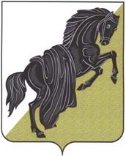  «Об утверждении окладов работников, занимающих должности, не отнесенные к должностям муниципальной службы, и осуществляющих техническое обеспечение деятельности в органах местного самоуправления Тюбукского сельского поселения»В целях упорядочения оплаты труда работников, занимающих должности, не отнесенные к должностям муниципальной службы Тюбукского сельского поселения, и осуществляющих техническое обеспечение деятельности органов местного самоуправления Тюбукского сельского поселения,Совет депутатов Тюбукского сельского поселения РЕШАЕТ:1.  Утвердить размеры должностных окладов работников, занимающих должности, не отнесенные к должностям муниципальной службы, и осуществляющих техническое обеспечение деятельности в органах местного самоуправления Тюбукского сельского поселения.2. Направить главе Тюбукского сельского поселения для подписания настоящее решение.3. Настоящее решение разместить на официальном сайте администрации   Тюбукского сельского поселения в сети «Интернет».4. Настоящее решение вступает в силу со дня его официального опубликования и распространяет свое действие на правоотношения, возникшие с 01 января 2024 года.            7.  Контроль за исполнением настоящего решения возложить на главу Тюбукского сельского поселения. Председатель Совета депутатовТюбукского сельского поселения 		                                               Н.Л. ЛадейщиковаУТВЕРЖДЕНОрешением Совета депутатов Тюбукского сельского поселенияот « 18 » декабря 2023г. №126Размеры должностных окладов работников, занимающих должности, не отнесенные к должностям муниципальной службы, и осуществляющих техническое обеспечение деятельности органов местного самоуправления Тюбукского сельского поселенияГлаваТюбукского сельского поселения			                             __________Н.Н. Щербатых  «18» декабря 2023 г.Наименование должностиДолжностной оклад (рублей)Главный бухгалтер11 200,00Специалист8 960,00